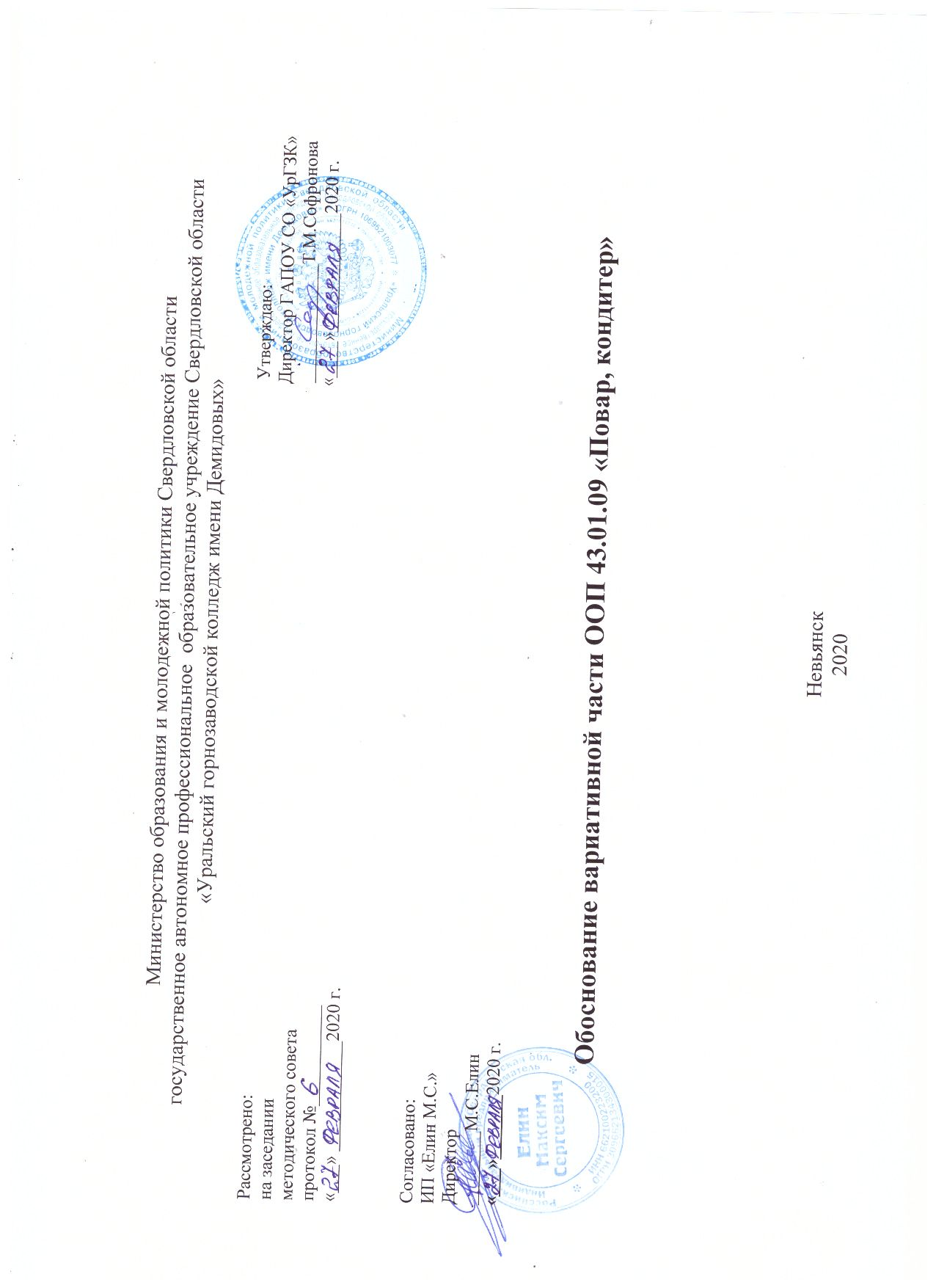 № п/пНаименование дисциплины, профессионального модуляСодержание вариативной части  (формируемые умения, знания, компетенции)Основания (источник выявленных умений, знаний, компетенций)Количество часов на вариативную частьПК1ОП 01 Основы микробиологии, физиологии питания, санитарии и гигиенысоставлять рационы питания, меню с учётом  таких требований, как  диетическое питание и аллергияКомпетенция  «Поварское дело» (WorldSkills)4 часаПК 1.1.ПК 2.1ПК 3.1.ПК 4.1ПК 5.1.2ОП 02 Основы товароведения  продовольственных товаровосуществлять контроль хранения и расхода продуктов,составлять заказы на пищевые продукты в соответствии с пропускной способностью склада  и потребностями предприятияКомпетенция  «Поварское дело» (WorldSkills)14 часовПК 1.1.ПК 2.1ПК 3.1.ПК 4.1ПК 5.1.3ОП 04 Экономические и правовые  основы профессиональной деятельностиЗнать:Основы предпринимательской деятельностиОсновы финансовой грамотностиПравила разработки бизнес-плановПорядок выстраивания презентацииВиды кредитных банковских продуктовУметь:Выявлять достоинства и недостатки коммерческой идеиПрезентовать  идеи открытия собственного дела в профессиональной деятельностиОформлять бизнес-планРассчитывать размеры выплат по кредитамКомпетенция  «Поварское дело» (WorldSkills)Требования работодателей Невьянского городского округа44 часаОК 11ПК 1.1.ПК 2.1ПК 3.1.ПК 4.1ПК 5.1.4ОП 05 Основы калькуляции и учётаЗнать:-факторы, влияющие на стоимость меню; -методы расчета цены продажи по стоимости ингредиентов; -важность экономии и эффективности при приготовлении пищиУметь:-Вычислять материальные затраты и цены реализации для достижения требуемой прибыли, а также корректировать текущую практику изготовления пищевых продуктов и контроля порций в соответствии с нормой прибыли; -рассчитывать затраты на хранениеКомпетенция  «Поварское дело» (WorldSkills)14 часовПК 1.1.ПК 2.1ПК 3.1.ПК 4.1ПК 5.1.5ОП07Иностранный язык в профессиональной деятельностиЗнать:чемпионатную лексику по компетенциям «Поварское дело», «Кондитерское дело»Уметь:оформлять бизнес-идею на иностранном языке,составлять рецепты приготовления  блюд на  иностранном языке,характеризовать блюда национальной кухни на иностранном языке,применять  профессиональную лексику по компетенциям «Поварское дело», «Кондитерское дело» на английском языке в устных коммуникациях, при чтении документов на уровне, необходимом для изучения  регламентов, стандартов и тех.условий в рамках  конкурсной документации WorldSkillsТребования работодателей Невьянского городского округа,Компетенция  «Поварское дело» (WorldSkills)Компетенция  «Кондитерское  дело» (WorldSkills)34 часаПК 2.6, ПК 3.4, ПК 4.5, 
ПК 5.46ОП.08 Безопасность жизнедеятельности7ОП 12 Информационные технологии в профессиональной деятельностиУметь:вести документацию по заказам, контролю за пищевыми продуктами и запасам с применением  информационных технологий;заполнять и размещать он-лайн заказы на поставку;использовать информационные технологии для ведения делопроизводства и выполнения регламентов организации работы бригады поваров,вести  электронную переписку;составлять простые таблицы  в Excel по шаблонам;производить расчёты в Excel;составлять  рецепты в электронном виде.Компетенция  «Поварское дело» (WorldSkills)Компетенция  «Кондитерское  дело» (WorldSkills)Профессиональный стандарт «Повар»Профессиональный стандарт «Кондитер»50 часПК 1.1.ПК 2.1ПК 3.1.ПК 4.1ПК 5.1.8ОП 13  Основы композиции и дизайнаЗнания:предмет, задачи эстетики и дизайна;элементы, формирующие эстетические свойства кондитерской продукции; композицию, элементы и приёмы построения композиции, композиционное единство;основы рисования и лепки;взаимосвязь дизайна и стиля.Умения:выполнять технику начертания различных линий, геометрических фигур на плоскости;выполнять  эскизы и наброски  с натуры различных предметов;рисовать  с натуры прямоугольные, квадратные и круглые  пирожные, торты;выполнять лепку животных, птиц, фруктов, цветов;выполнять технику нанесения рисунков на столовую посуду;составлять композицию изделия с использованием эстетических свойств и дизайна;изготовлять  макеты тортов по эскизам.Компетенция  «Кондитерское  дело»(WorldSkills),Требования работодателей Невьянского городского округа51  часПК 2.6, ПК 3.4, ПК 4.5, 
ПК 5.49ОП 14 Этика и психология профессиональной деятельностиУметь:управлять конфликтными ситуациями и эффективно разрешать конфликты;следить за собственной чистотой и внешностью; выстраивать эффективное общение с коллегами, командами и клиентами;выбирать соответствующим обстоятельствам и особенностям клиентам стиль обслуживания;давать менеджерам, коллегам и клиентам рекомендации и инструкции по вопросам кулинарии;предлагать решения и обсуждать вопросы с нацеленностью на разрешение задач или нахождение взаимовыгодных решений;Знать:важность эффективной командной работы;важность внешнего вида при появлении на публике и общении с клиентами;важность эффективного обмена информацией в коллективе, с заказчиками и подрядчиками;методы борьбы со стрессом;методы самоконтроля;теорию межличностного и делового общения, переговоров, конфликтологию малой группы.Компетенция  «Поварское дело» (WorldSkills)51 часОК 0 4ПК 3.3.-ПК 3.6.ПК 4.2.-ПК 4.5.ПК 5.3-ПК 5.5.9ПМ 01 Приготовление и подготовка к реализации полуфабрикатов для блюд, кулинарных изделий разнообразного ассортиментаУметь:производить заказ товаров и оборудования,готовить   полуфабрикаты из ягод и фруктов,подготавливать экзотические и редкие виды овощей и грибов для приготовления блюд, напитков и кулинарных изделий,проверять документацию на предмет правильности и полноты списка доставленных продуктов и их качестваЗнать:поставщиков  сырья, общие условия оплаты и доставки сырьязаконодательные нормы и ограничения на импорт  отдельных ингредиентовпроцессы заказов товаров и оборудованияклассификацию, ассортимент, требования к качеству, кулинарное назначение  фруктов и ягодассортимент экзотических видов овощей и грибов,особенности  кулинарной обработки экзотических овощей и грибов.Компетенция  «Поварское дело» (WorldSkills)Требования работодателей Невьянского городского округаПрофессиональный стандарт «Повар»68 часов В том числе:МДК 01.01-18 ч., МДК 01.02- 50  ч (лекции + практич)ПК 1.1.- ПК 1.510ПМ 02 Приготовление, оформление и подготовка к реализации горячих блюд, кулинарных изделий, закусок разнообразного ассортиментаМДК 02.02Уметь:- выбирать, подготавливать пряности, приправы, специи для горячих блюд национальной кухни;- использовать различные технологии приготовления и оформления горячих  блюд национальных кухонь с учетом специфики приготовления и подачи блюд;Знать:- ассортимент и характеристику горячих  блюд национальных кухонь,- особенности приготовления горячих блюд национальных кухонь.Компетенция  «Поварское дело» (WorldSkills)Профессиональный стандарт «Повар»Всего по ПМ- 280  ч В том числе:МДК 02.02 – 50 часов, ПК 2.1,  ПК 2.3.-ПК 2.810МДК 02.03 Технология разработки рецептов приготовления горячих блюд, кулинарных изделий, закусок разнообразного ассортиментаПрактический опыт:- переработки традиционных рецептов приготовления горячих блюд, кулинарных изделий, закусок;-создания авторских рецептов приготовления горячих блюд, кулинарных изделий, закусокУмения:-определять и обосновывать способы изменения  базовых рецептов приготовления блюд  с учётом вкусовых, эргономических и здоровьесберегающих  факторов;- выполнять  перерасчёт ингредиентов  в модифицированном  рецепте;--изменять рецепты приготовления горячих блюд,  кулинарных изделий, закусок разнообразного ассортимента  с учётом имеющихся ингредиентов, потребностей заказчика и особенностей кухни;- обосновывать идею создания авторского рецепта;-составлять раскладку продуктов;- составлять акт контрольной проработки нового блюда;- составлять технико-технологическую карту приготовления нового блюда- сочетать вкусы горячих блюд, кулинарных изделий, закусок, используя технологию фудпейринга;- создавать оригинальные рецепты приготовления горячих блюд, кулинарных изделий, закусок  на основе новых  вкусовых комбинацийЗнать:- ассортимент и характеристику горячих  блюд национальных кухонь,- особенности приготовления горячих блюд национальных кухонь;-способы изменения базовых рецептов приготовления  горячих блюд, кулинарных изделий, закусок;-базовые  рецептуры приготовления  горячих блюд,кулинарных изделий, закусок;-    технологию создания рецептов приготовления блюд,  кулинарных изделий, закусок;-   принципы сочетания продуктов при использовании технологии фудпейринга.Компетенция  «Поварское дело» (WorldSkills)Профессиональный стандарт «Повар»МДК 02.03- 50 часовУП – 72ПП – 108ДПК  «Разрабатывать рецепты приготовления горячих блюд, кулинарных изделий, закусок разнообразного ассортимента11ПМ03 Приготовление, оформление и подготовка к реализации холодных блюд, кулинарных изделий, закусок разнообразного ассортиментаУметь:- готовить  холодные блюда и  закуски по рецептам национальной кухни;- оформлять и готовить к реализации холодные блюда и закуски с учётом национальных особенностей.Знать:- правила выбора основных гастрономических продуктов и дополнительных ингредиентов к ним при приготовлении блюд национальных кухонь;- продукты, используемые для приготовления холодных блюд и закусок восточной и европейской кухни;- особенности приготовления  холодных блюд и закусок европейской и восточной кухни.Компетенция  «Поварское дело» (WorldSkills)Профессиональный стандарт «Повар»Всего 198В том  числе:18 часа (МДК 03.02)УП – 72ПП - 108ПК 3.1- ПК 3.612ПМ04 Приготовление, оформление и подготовка к реализации холодных и горячих сладких блюд, десертов, напитков  разнообразного ассортиментаУметь:- готовить по технологическим картам десерты из шоколада;- оформлять десерты из шоколада,   используя отделочные полуфабрикаты и украшения;- темперировать шоколад;-  изготавливать шоколадные фигурки для обслуживания и продажи.-декорировать изделия карамелью, цукатами, орехами, травами.- изготавливать шоколадные изделия, используя такие техники как литье, формовка, моделирование;- использовать красители при работе с шоколадом.Знать:- правила выбора основных гастрономических продуктов и дополнительных ингредиентов к ним при приготовлении блюд национальных кухонь;-ассортимент десертов из шоколада;-воздействие нагревания, охлаждения и манипулирования с  шоколадом;-рецептуры и технологии приготовления  десертов из шоколада;особые меры безопасности  при работе с шоколадом, карамелью;техники и методы моделирования, формирования, окрашивания.Компетенция  «Поварское дело» (WorldSkills)Профессиональный стандарт «Повар»Всего:180  часовВ том числе:(МДК 04.02- 36  часОВ)УП – 72ПП - 72ПК 4.1- ПК 4.313ПМ 05 Приготовление, оформление и подготовка к реализации хлебобулочных, мучных кондитерских, изделий  разнообразного ассортимента.Уметь:- подбирать ингредиенты для кондитерских изделий восточной кухни с учётом национальной специфики;- готовить несложные кондитерские и хлебобулочные изделия восточной кухни;- учитывать особенности национальной кухни при оформлении и подаче кондитерских и хлебобулочных изделий.- эффективно сочетать спонжи, ганаши;- изготовлять ганаш и использовать для украшения тортов;-подавать миниатюры, маленькие торты, выпечку, птифуры после декорирования.Знать:- продукты, используемые при приготовлении восточных кондитерских изделий; - особенности приготовления сахаристых и мучных  восточных кондитерских  изделий;- технологию приготовления национальных  хлебобулочных изделий восточной кухни;- широкий ассортимент, изделий, ингредиентов, техник и методов изготовления и презентации миниатюр, маленьких тортов, птифуров;- виды спонжей и их использование в производстве-хранение  и способы презентации миниатюр, выпечки, маленьких тортов и птифуров.Компетенция  «Кондитерское  дело» (WorldSkills)Профессиональный стандарт «Кондитер»Всего: 168 часовВ том числеМДК  05.02  – 24 часаУП – 72ПП – 72ПК 5.1- 5.2ПК 5.4-5.5Итого: 1188 часов